PA ŠE MALO GLASBE…Naloge lahko natisneš ali rešuješ v zvezek. Pri reševanju si lahko pomagaš s spletnim učenikom (Rokus – Radovednih pet) ali s spletom in svojim zvezkom.________________________                        _______________________________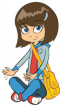 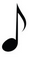 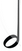 _________________________                 _______________________________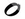 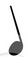     Kaj pa ta znak? Ga znaš poimenovati?               ________________________________             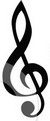 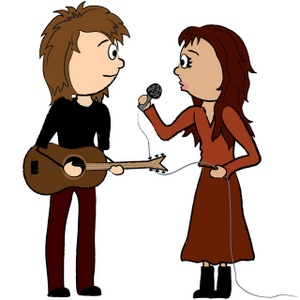 Če glasbo izvaja en sam glasbenik, ga imenujemo _____________Če sta izvajalca dva, sta _____________________________Trije izvajalci skupaj so ___________________________Štirje izvajalci so ____________________________	Večjo skupino glasbenikov imenujemo ________________________Glasbo, ki je izvajana samo s petjem, imenujemo _______________________________Glasbo, ki je izvajana samo z inštrumenti, imenujemo ____________________________Glasbo, ki je izvajana s petjem in z inštrumenti, imenujemo ________________________Svečano skladbo, ki je eden od zaščitnih znakov vsake države, lahko pa tudi šole, imenujemo ___________________________Besedilo slovenske, ki se imenuje Zdravljica, je napisal ________________________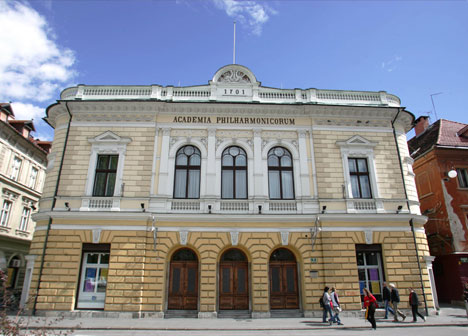 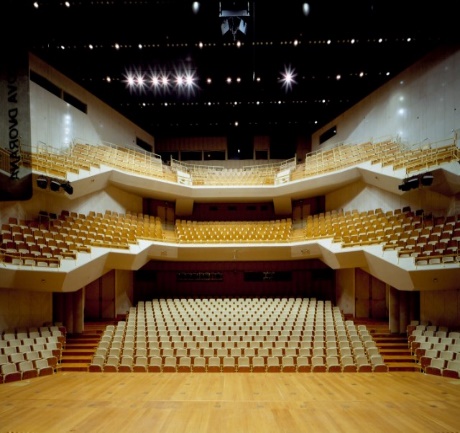 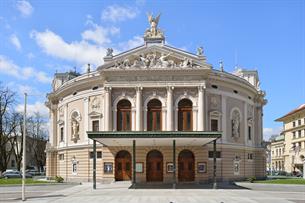 _______________________    _______________________      ______________________             Vse zgornje ustanove se nahajajo v __________________________________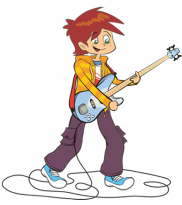 Inštrumentalist:__________________________________________________________________________________________________________________________Glasbeni pedagog:____________________________________________________________________________________________________________Dirigent:_______________________________________________________________________________________________________________________________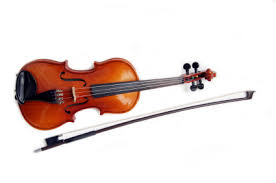 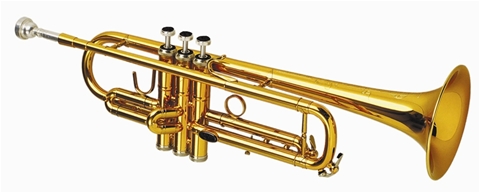      _________________________________                ______________________________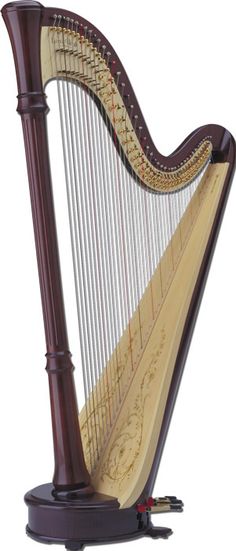 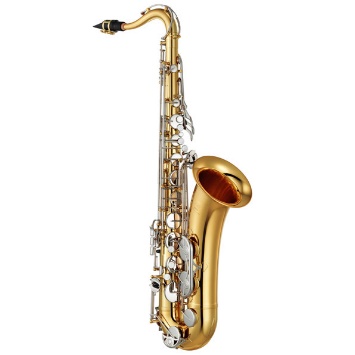       _________________________________               ______________________________Opero Čarobna piščal je napisal avstrijski skladatelj _________________________V njej nastopa Tamino, ki izvaja najvišji moški glas. Ta glas se imenuje __________V Čarobni piščali nastopa tudi Pamina, ki izvaja najvišji ženski glas. Ta glas se imenuje ___________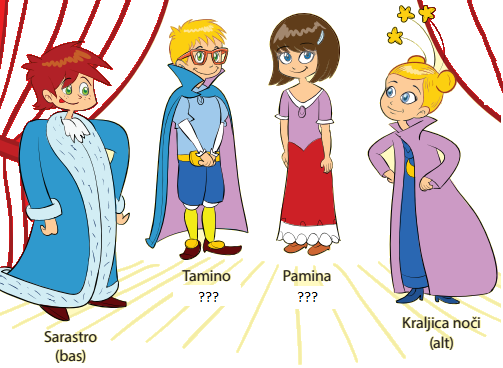 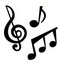 ImeJakaVesnaLidijaTimDorotejaZlogovanjeJA – KARitemՕ   Օ